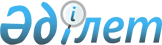 Жастар практикасын ұйымдастыру туралы
					
			Күшін жойған
			
			
		
					Алматы облысы Ескелді ауданы әкімдігінің 2012 жылғы 02 наурыздағы N 58 қаулысы. Алматы облысының Әділет департаменті Ескелді ауданының Әділет басқармасында 2012 жылы 20 наурызда 2-9-134 тіркелді. Күші жойылды - Жетісу облысы Ескелді ауданы әкімдігінің 2024 жылғы 23 сәуірдегі № 142 қаулысымен
      Ескерту.  Күші жойылды - Жетісу облысы Ескелді ауданы әкімдігінің 23.04.2024 № 142 қаулысымен (алғашқы ресми жарияланған күнінен кейін күнтізбелік он күн өткен соң қолданысқа енгізіледі).
      РҚАО ескертпесі.
      Мәтінде авторлық орфография және пунктуация сақталған.
      Қазақстан Республикасының 2001 жылғы 23 қаңтардағы "Қазақстан Республикасындағы жергілікті мемлекеттік басқару және өзін-өзі басқару туралы" Заңының 31-бабының 1-тармағының 13)-тармақшасына, Қазақстан Республикасының 2001 жылғы 23 қаңтардағы "Халықты жұмыспен қамту туралы" Заңының 7-бабының 5-7) тармақшасына, 18-2 бабына және Қазақстан Республикасы Үкіметінің 2001 жылғы 19 маусымдағы "Халықты жұмыспен қамту туралы" Қазақстан Республикасының 2001 жылғы 23 қаңтардағы Заңын іске асыру жөніндегі шаралар туралы" N 836 қаулысына сәйкес, аудан әкімдігі ҚАУЛЫ ЕТЕДІ:
      1. 2012 жылға өңірлік еңбек нарығындағы қажеттілікке сәйкес жастар практикасын өту үшін жұмыс орындарын ұйымдастыратын жұмыс берушілердің тізбесі қосымшаға сәйкес бекітілсін.
      2. "Ескелді аудандық жұмыспен қамту және әлеуметтік бағдарламалар бөлімі" (Тілеуберген Мұхаметқали Баймұратұлы) және "Ескелді ауданының жұмыспен қамту орталығы" (Смаилов Бауржан Шакарбекұлы) мемлекеттік мекемелері жастар практикасын өту үшін техникалық және кәсіптік, орта білімнен кейінгі және жоғары білім беру ұйымдарының түлектер қатарындағы жұмыссыз азаматтарды жұмыс берушілерге жіберсін және жұмыс берушілермен жастар практикасын өту үшін жұмыс орнын құру туралы шарттар жасалсын.
      3. Осы қаулының орындалуын бақылау аудан әкімінің бірінші орынбасары Қайрғали Айтжанұлы Әлібаевқа жүктелсін.
      4. Осы қаулы Әділет органдарында мемлекеттік тіркелген күннен бастап күшіне енеді және алғаш ресми жарияланғаннан кейін күнтізбелік он күн өткен соң қолданысқа енгізіледі. 2012 жылға өңірлік еңбек нарығындағы қажеттілікке сәйкес жастар
практикасын өту үшін жұмыс орындарын ұйымдастыратын жұмыс
берушілердің тізбесі
					© 2012. Қазақстан Республикасы Әділет министрлігінің «Қазақстан Республикасының Заңнама және құқықтық ақпарат институты» ШЖҚ РМК
				
Аудан әкімі
Қ. МанаповЕскелді ауданы әкімдігінің
2012 жылдың 02 наурыздағы N 58
"Жастар практикасын
ұйымдастыру туралы" қаулысына
қосымша
N
Жұмыс беруші
Ұйымдасты-
рылатын
жұмыс
орындарының
саны
Кәсіби
(мамандығы)
Айлық
жалақы
мөлшері,
теңге
Жастар
практикасының
ай бойынша
ұзақтығы
1
"Қазақстан
Республикасы Ауыл
шаруашылығы
министрлігінің
агроөнеркәсіптік
кешендегі
мемлекеттік
инспекция
комитетінің
Ескелді аудандық
аумақтық
инспекциясы"
мемлекеттік
мекеме
2
Бағдарламашы
26000
теңге бір
адамға
есептелін-
ген
6
2
"Қазақстан
Республикасы
Әділет
министрлігі
Алматы облысының
Әділет
департаменті
Ескелді ауданының
Әділет
басқармасы"
мемлекеттік
мекемесі
1
Заңгер
26000
теңге
6
3
"Қазақстан
Республикасы
Қаржы министрлігі
Салық комитетінің
Алматы облысы
бойынша Салық
департаментінің
Ескелді ауданы
бойынша салық
басқармасы"
мемлекеттік
мекемесі
3
Қаржыгер
26000
тенге бір
адамға
есептелін-
ген
6
4
"Тұрғын
үй-коммуналдық
шаруашылық,
жолаушылар көлігі
және автомобиль
жолдар бөлімі"
мемлекеттік
мекемесі
1
Есепші
26000
теңге
6
5
Нотариус
"Асылбекова Жанна
Асылбекқызы"
1
Заңгер
26000
теңге
6
6
"Ескелді
ауданының ауыл
шаруашылық
бөлімі"
мемлекеттік
мекемесі
1
Агроном
26000
теңге
6
"Ескелді
ауданының ауыл
шаруашылық
бөлімі"
мемлекеттік
мекемесі
1
Есепші
26000
теңге
6
7
"Ескелді
ауданының ішкі
саясат бөлімі"
мемлекеттік
мекемесі
1
Есепші
26000
теңге
6
8
Ескелді аудандық
ішкі істер
бөлімі
2
Заңгер
26000
теңге бір
адамға
есептелін-
ген
6
8
Ескелді аудандық
ішкі істер
бөлімі
1
Бағдарламашы
26000
теңге
6
9
Жауапкершілігі
шектеулі
серіктестік
"Аруана LTD"
"Қаратал" емдеу
сауықтыру
шипажайы
2
Медбике
26000
теңге бір
адамға
есептелін-
ген
6
10
"Ешмухаметов
А.С." Шаруа
қожалығы
1
Техник-
электрик
26000
теңге
6
11
"Ескелді аудандық
жұмыспен қамту
және әлеуметтік
бағдарлама
бөлімі"
мемлекеттік
мекемесі
1
Заңгер
26000
теңге
6
11
"Ескелді аудандық
жұмыспен қамту
және әлеуметтік
бағдарлама
бөлімі"
мемлекеттік
мекемесі
1
Экономист
26000
теңге
6
12
Жауапкершілігі
шектеулі
серіктестік
"Техникалық
Құрылыс Проект
-ЗЛ"
1
Техник
26000
теңге
6
13
Жауапкершілігі
шектеулі
серіктестік
"Шаруа Несие"
1
Заңгер
26000
теңге
6
14
Жауапкершілігі
шектеулі
серіктестік
"Шағын Несие
Ескелді"
1
Заңгер
26000
теңге
6
15
Жауапкершілігі
шектеулі
серіктестік
"Online Trade"
1
Бағдарламашы
26000
теңге
6
16
Жеке кәсіпкер
"Бараков"
1
Экономист-
Есепші
26000
теңге
6
17
"Бопауов К.А."
Шаруа қожалығы
1
Мал
дәрігер
26000
теңге
6